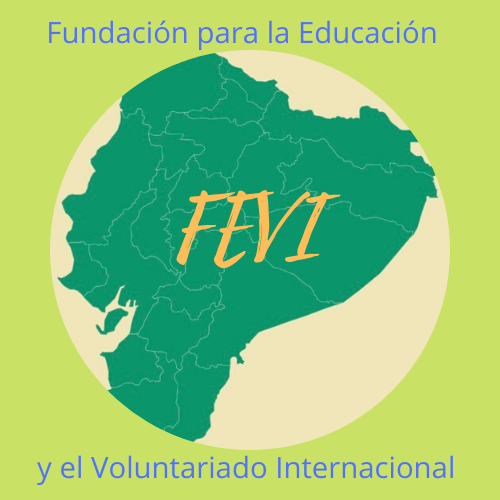 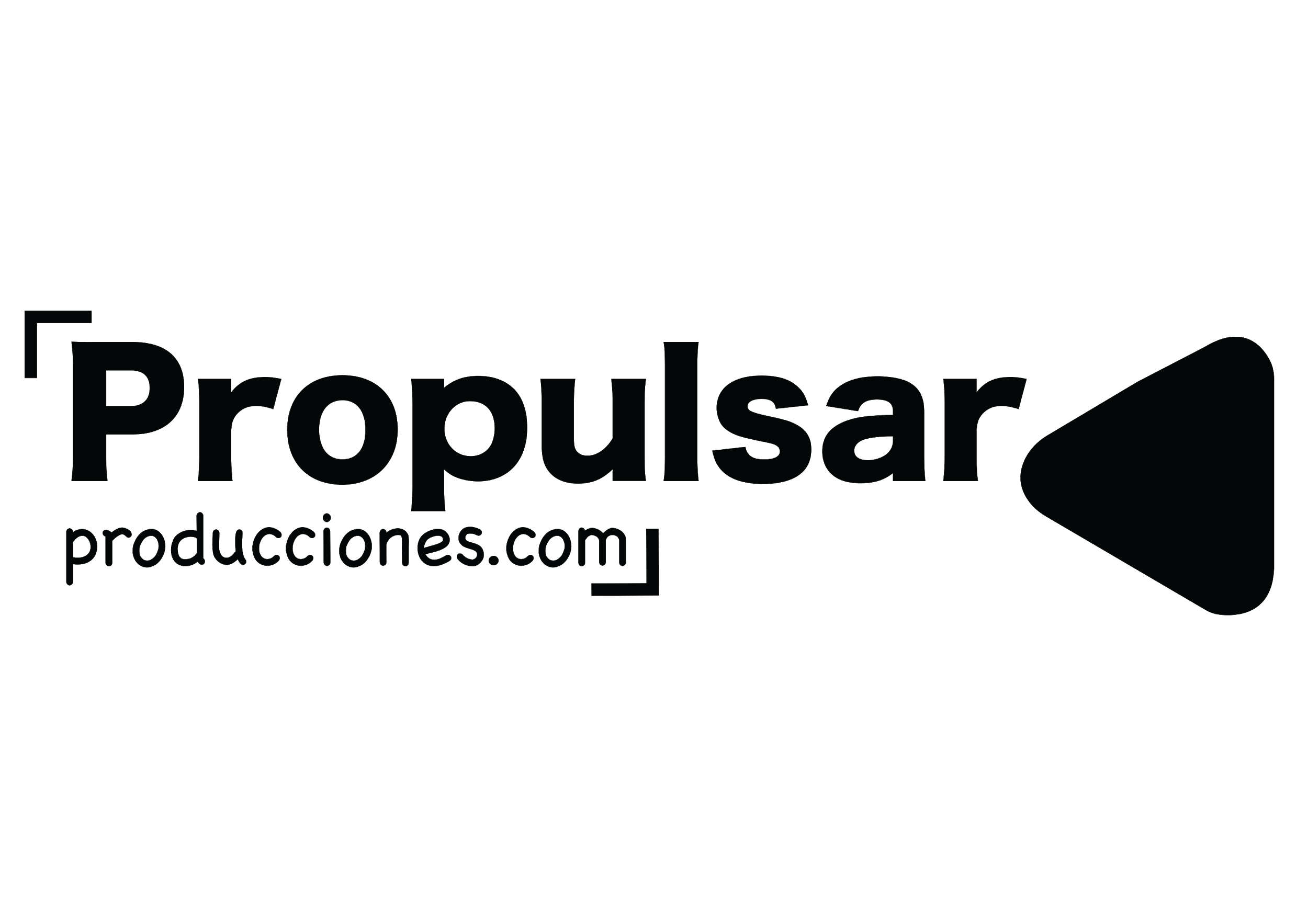 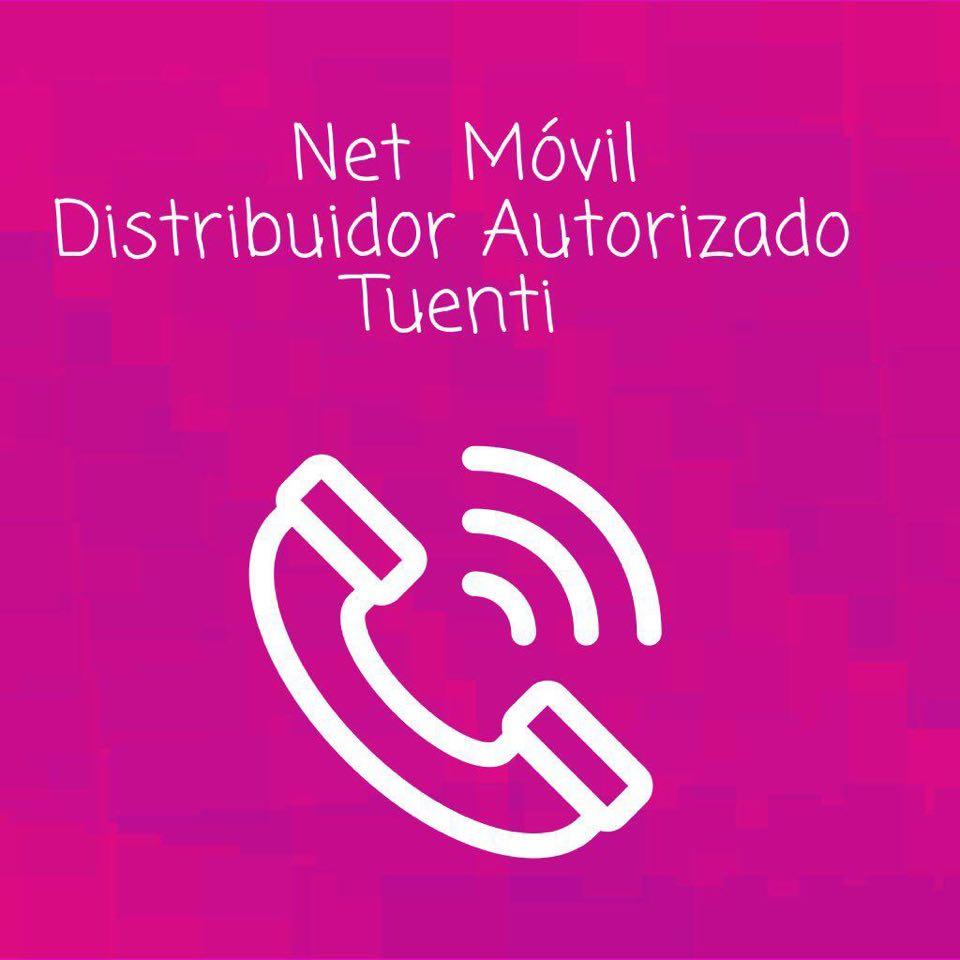 Festival  Propulsar Relatos desde Casa Términos y Condiciones.- El Festival Propulsar Relatos desde Casa tiene por objetivo impulsar el talento literario, la originalidad y crear cultura, una cultura que cautiva, atrae y emociona.  Es en sí un esfuerzo y desafío  por enfrentarnos a la hoja en blanco, y una gran oportunidad de descubrir tu talento.La Literatura que desentraña la esencia de los sentimientos humanos,  narran, exponen o argumentan razones para entender nuestra realidad social, histórica e individual, se presenta aquí para invitar a niños , jóvenes y adultos que deseen incursionar en el mundo de la creación literaria.El Arte existe para que la realidad no nos destruya - Nietzsche.Se valorará el orden en la escritura, la originalidad ,la forma de la narración, la elaboración verbal, la expresividad y la fuerza comunicativa del Relato. Cada participante podrá participar con un solo cuento ,aunque pueden ser varios en el caso de querer compartir la cuarentena a causa de la emergencia sanitaria con más miembros que se encuentren conviviendo juntos en  esta situación.El Festival se dirige a cuantas personas deseen participar, con independencia de su  nacionalidad y desde los 12 años hasta los 100.Cada participante puede presentar varias obras pero cada una tiene su respectiva inscripción , eso no significa que no se pueda escribir una sola obra con varios integrantes como detallamos anteriormente.El tema de las obras presentadas será libre y en el género que prefieran.Las obras deberán ser originales e inéditas en cualquier género literario ,escritos en lengua castellana.La extensión de las obras será como máximo de 8 hojas. Los relatos  deberán estar  a espacio y medio, el tipo de letra será Arial, tamaño 12 puntos. Estas normas no se aplicarán a los relatos infantiles, donde se aceptarán también los originales escritos a mano (con letra legible y a bolígrafo) , convertidas en formato  jpg o png., el relato deberá ser descargado en PDF para su divulgación.Los autores conservarán para sí los derechos de publicación.EL Festival también busca ser un encuentro de talentos, donde los mejores relatos participan por los siguientes premios:1er Premio300 usd americanos en efectivo , si el escritor vive fuera de Ecuador se hará un envío por la empresa western union.Certificado de haber sido el relato ganador del Festival de  Propulsar Literatura desde Casa.2do Premio200 usd americanos en efectivo,  si el escritor vive fuera de Ecuador se hará un envío por la empresa western union.Certificado de haber sido el relato ganador del  segundo premio del Festival de  Propulsar Literatura desde Casa.Tercer Premio 100 usd americanos en efectivo, si el escritor vive fuera de Ecuador se hará un envío por la empresa western union.Certificado de haber sido el relato ganador del  tercer premio del Festival  Propulsar Literatura desde Casa.  Los 10 relatos más votados en nuestras redes sociales ( Propulsar Producciones en Youtube , Facebook e  Instagram )  serán parte del Festival Propulsar Literatura que se realizará en la Ciudad de Quito en el mes de OctubreLas puntuaciones se registran de la siguiente manera El Equipo de Propulsar Producciones junto con Escritores invitados serán parte del jurado calificador  ( no se revelará el nombre del jurado hasta el día de la premiación por razones de confidencialidad ) Se sumarán el total de votos de cada una de nuestras tres Redes Sociales de Facebook Instagram y Youtube , en las tres redes Sociales estamos como Propulsar Producciones.Las puntuaciones se harán sobre la tabla del 50/50 tomando en cuenta el punto 1. y 2. antes mencionados. Los Relatos estarán visuales  a través de  las redes sociales de Propulsar Producciones a partir del día 26 de Junio para empezar con la promoción y que inicien los votos del público , la premiación se hará el día 26 de Julio a través de Facebook Live. El fallo del jurado será inapelable.InscripciónEl costo de la Inscripción es de 10 usd americanos por cada Relato independientemente de cuantas personas sean parte del mismo. Es una sola inscripción por cada Relato no por persona.El pago de la inscripción se puede realizar a través de  transferencia bancaria en la cuenta de la productora, hasta el día 15 de Junio que es el cierre de las inscripciones.Produbanco - Grupo PromericaCuenta de Ahorros 12056199691María Muñoz  - 1707540710También se podrá pagar con tarjeta de crédito o débito a través de la plataforma PAYPHONE, buscando la tienda PropulsarProducciones.La inscripción se realizará a través del formulario ingresando al siguiente link :https://forms.gle/cdZ1TPNH4sD84FcJ8El Relato en Formato PDF tendrán que ser enviados al email propulsarproducciones.com@gmail.com , a través de wetransfer hasta el día 26 de Junio.Parte del importe de la inscripción será destinado a la Fundación FEVI  que trabaja con niños de familias de bajos recursos, como también niños inmigrantes provenientes de la Costa Ecuatoriana, niños de zonas rurales del Ecuador, niños inmigrantes de otros países, de  familias que en este momento por la emergencia sanitaria no pueden trabajar y necesitan alimentos. La Fundación FEVI será la encargada de gestionar los kits de alimentos para estas familias que tanto nos necesitan en estos duros momentos.Realizaremos  un libro físico ( impreso ) que entregaremos a la Fundación FEVI , con todos  los relatos  participantes ,  esto lo haremos para que los niños de la Fundación FEVI vean quienes fueron las grandes personas que se acordaron de ellos y les ayudaron, y que sepan que no estuvieron solos y que muchas personas pensaron en ellos.Te animamos a realizar algo diferente que seguro lo recordarás siempre y a ayudar a personas a través de la Literatura.Gracias !!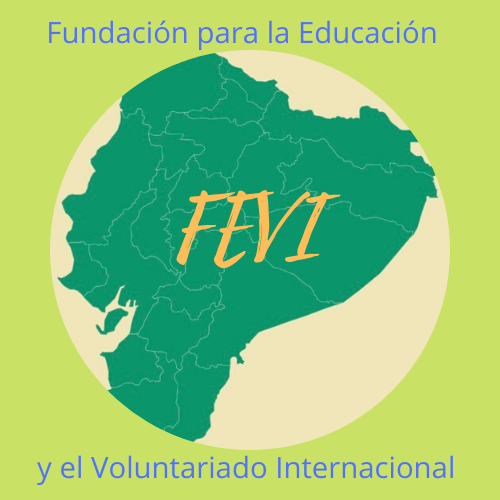 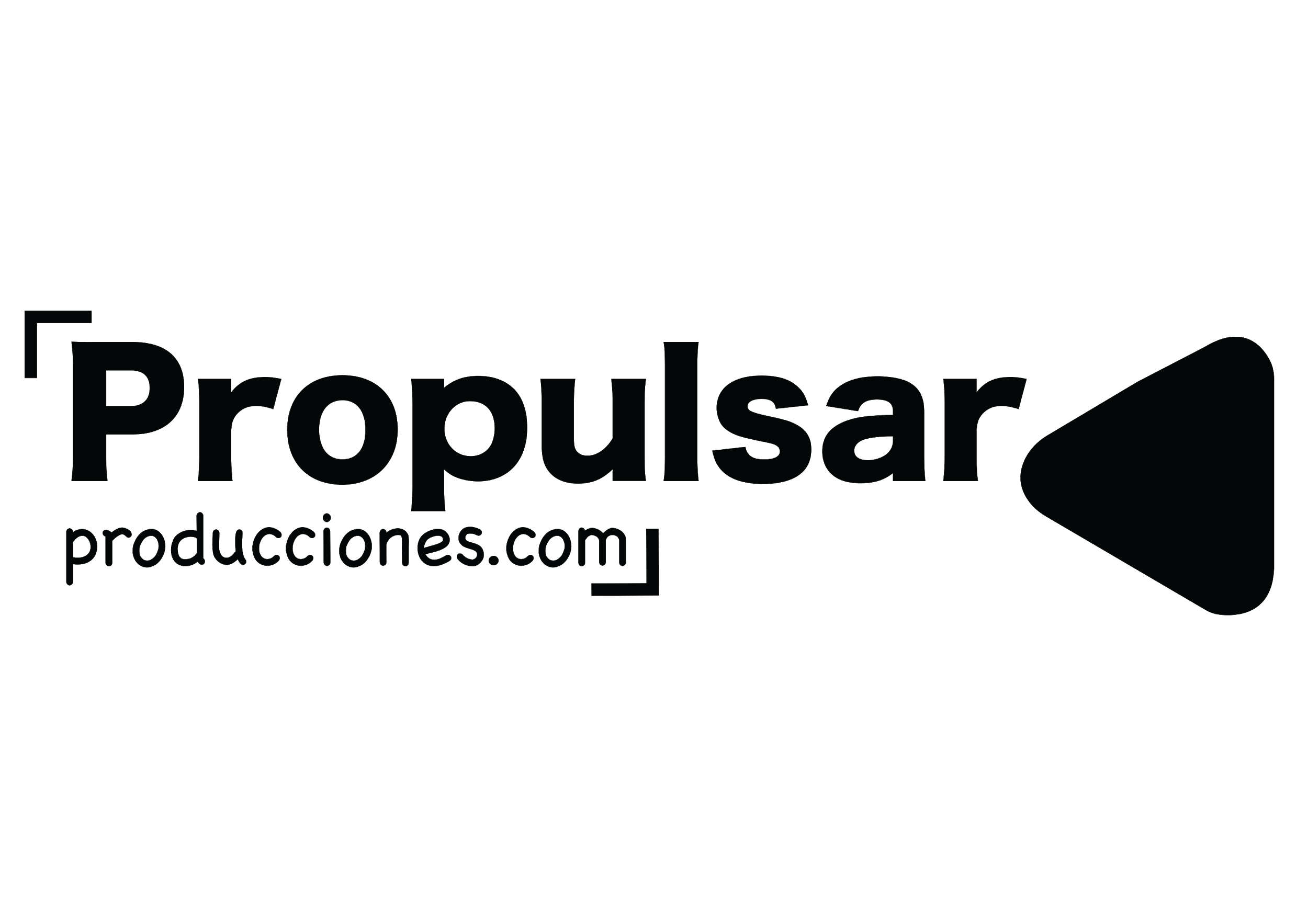 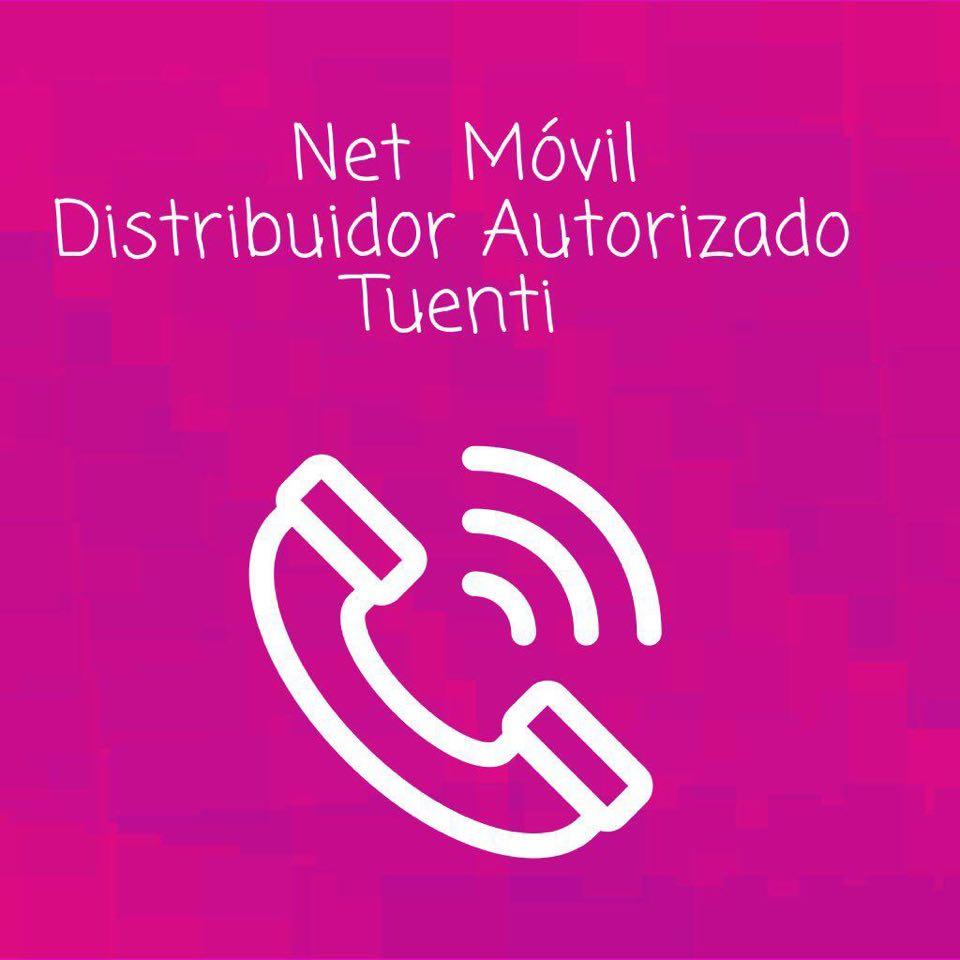 